HOME PRACTICE VIDEOS 
https://adventmyfriend.com/87629/f2233d903b/If you’ve been opening the Advent Calendar windows every day, by now you’ll have a fantastic grounding in my style of yoga.  The great news is you can still access the videos whenever you want and in any order!  All the videos are short (15 minutes or less) so you don’t need to set aside much time.  What could be easier for between class practice?  INSTRUCTIONAL VIDEOS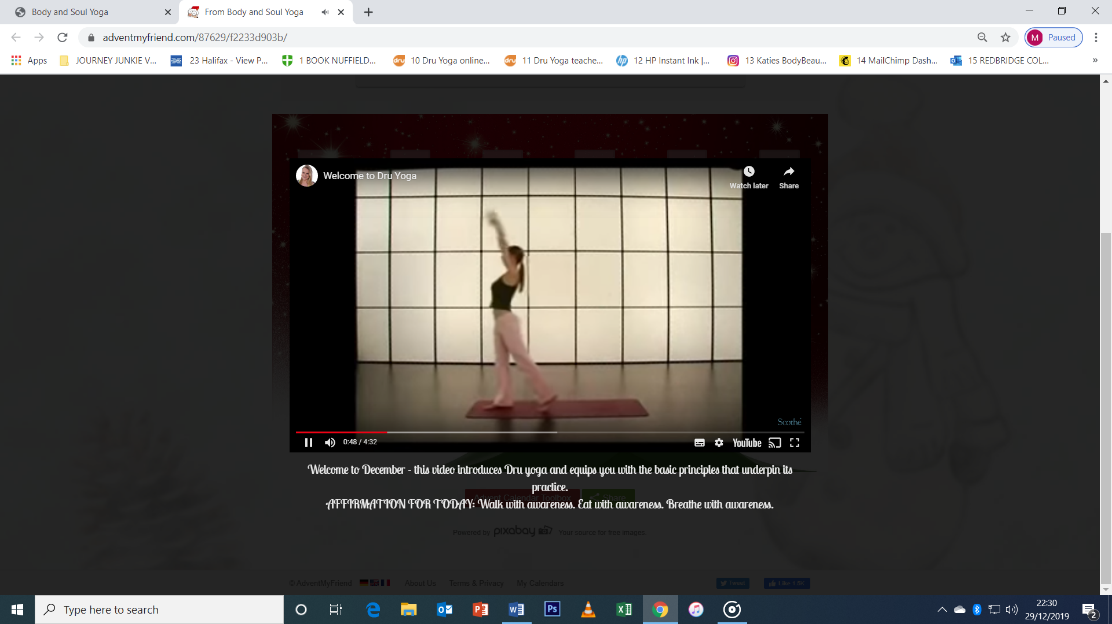 WINDOW 1 – Dru Introduction WINDOW 2 – Core Stability WINDOW 16 - Introduction to Mudras PRANAYAMA (BREATHING TECHNIQUES)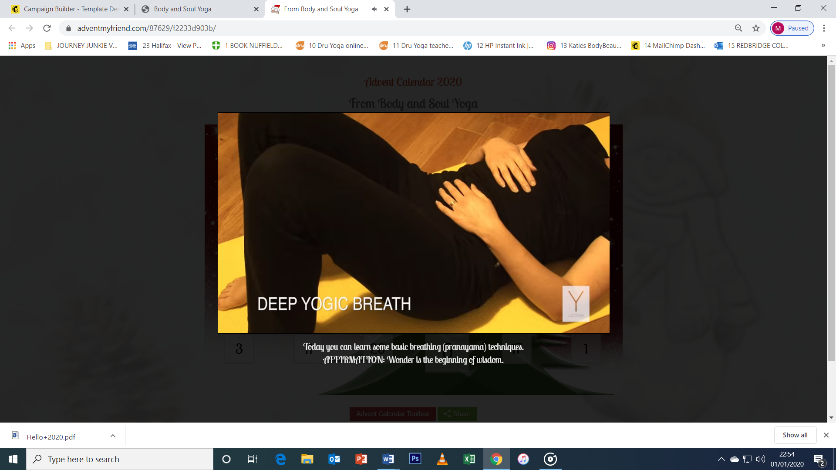 WINDOW 3 – Deep Yogic Breath WINDOW 4 – Ujjayi Breath WINDOW 9 - Alternate Nostril Breath WINDOW 18 - Dru Pigeon Breath WINDOW 19 - Windmill Breath 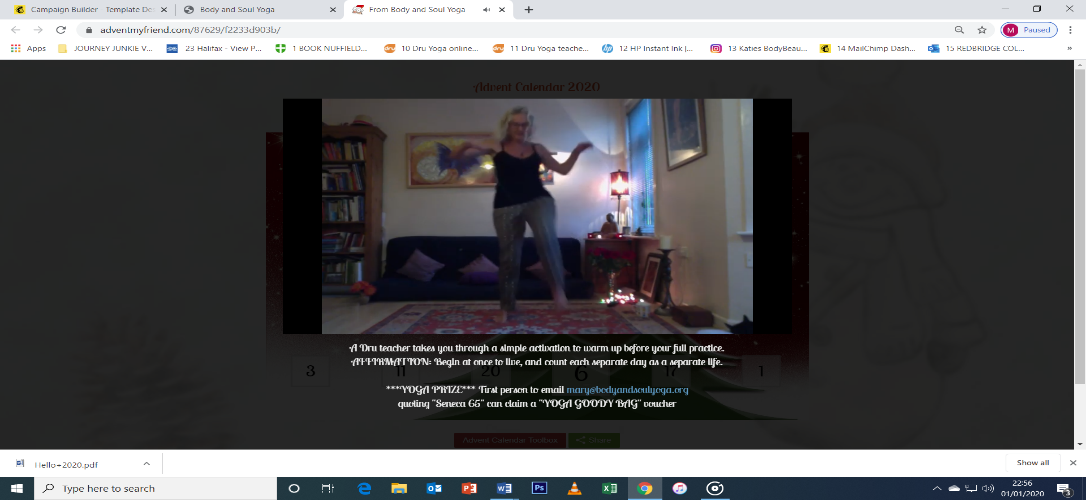 ACTIVATIONS (WARM UP)WINDOW 10 - Floor Warm up including Cat/Cow WINDOW 5 – Dru Activations EBR (ENERGY BLOCK RELEASE) SEQUENCES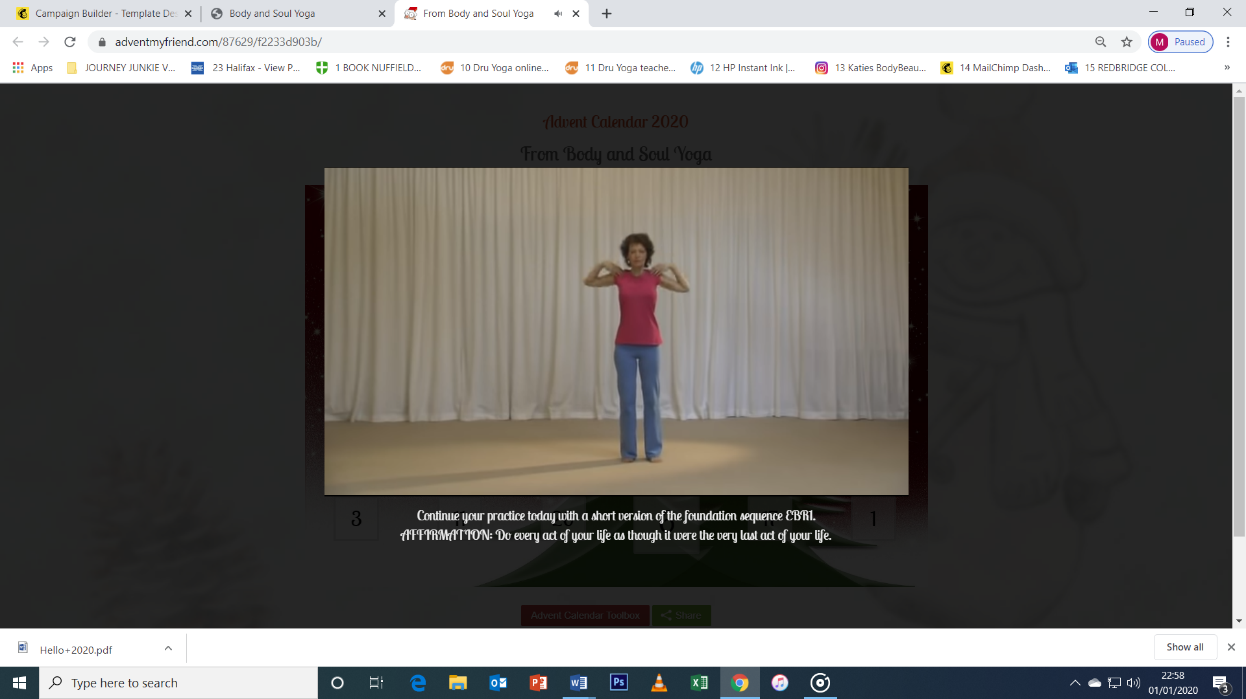 WINDOW 6 - EBR1 WINDOW 7 - EBR2 Part 1 WINDOW 8 - EBR2 (Incorporating the Water Sequence) WINDOW 11 - EBR3 DRU SEQUENCES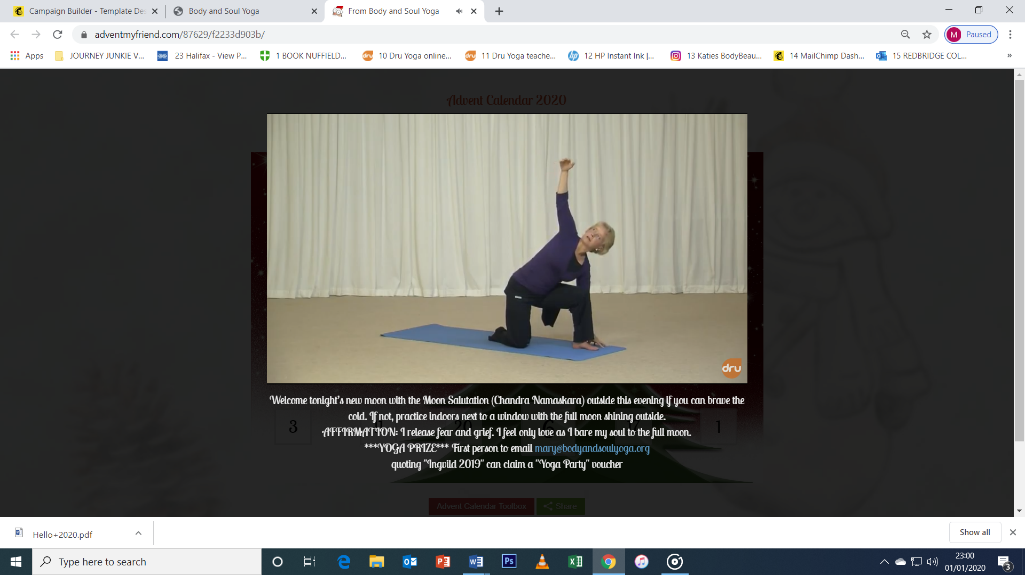 WINDOW 12 - Moon Salutation WINDOW 13 - Sun Salutation WINDOW 14 - Earth Salutation WINDOW 17 - Dru Salutation to the Four Directions WINDOW 20 - Flowing Tree 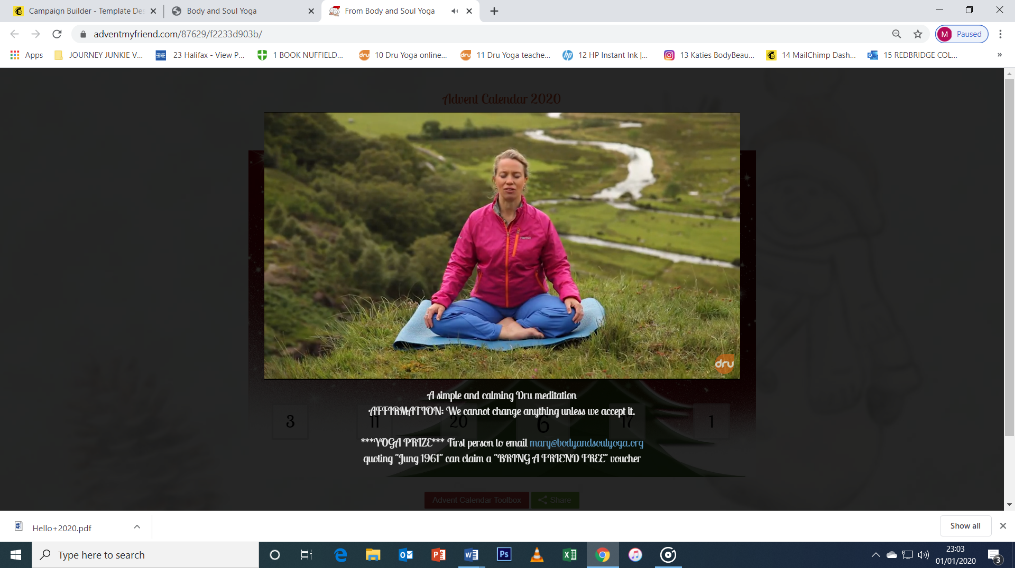 RELAXATIONWINDOW 23 - Meditation Introduction WINDOW 22 - Savasana (complete Dru relaxation)OTHER TRADITIONS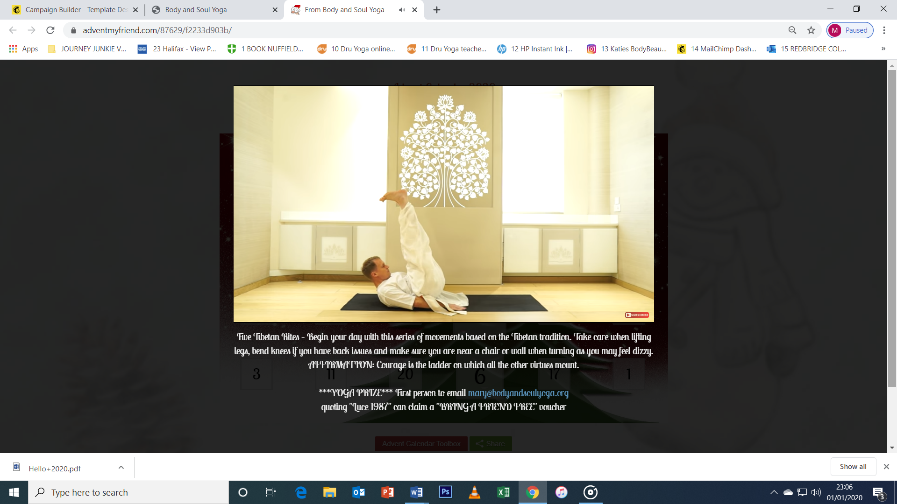 WINDOW 15 - Five Tibetan Rites WINDOW 21 - Qi Gong Introduction With special thanks to:Dru Online Studio https://druyoga.com/yoga-online/home / Lucy Yoga https://www.lucyoga.co.uk/Christina Marie Kane http://druyogadorset.weebly.com/Lee Holden (Qi Gong) https://www.holdenqigong.com/ 					                       © Body and Soul Yoga